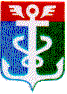 РОССИЙСКАЯ ФЕДЕРАЦИЯПРИМОРСКИЙ КРАЙКОНТРОЛЬНО-СЧЕТНАЯ ПАЛАТА
 НАХОДКИНСКОГО ГОРОДСКОГО ОКРУГА692900. Приморский край, г. Находка, Находкинский пр-т,14тел.(4236) 69-22-91 факс (4236) 74-79-26 E-mail: ksp@ksp-nakhodka.ruЗАКЛЮЧЕНИЕна проект постановления администрации Находкинского городского округа«О внесении изменений в муниципальную программу «Поддержка социально – ориентированных некоммерческих организаций НГО» на 2015 – 2017 гг.» (утверждена постановлением администрации Находкинского городского округа от 26.08.2014 года №1554) 27 декабря   2016 года			                                                    г. НаходкаЗаключение Контрольно-счетной палаты Находкинского городского округа (далее КСП НГО) на проект постановления администрации Находкинского городского округа «О внесении изменений в муниципальную программу «Поддержка социально – ориентированных некоммерческих организаций НГО» на 2015-2017 гг.» (далее – проект постановления, проект) подготовлено председателем КСП НГО Гончарук Т.А. в  соответствии с Бюджетным кодексом Российской Федерации (далее – Бюджетный кодекс, БК РФ), Решением о бюджетном процессе в Находкинском городском округе  от 30.10.2013г. № 265-НПА (далее – Решение о бюджетном процессе), Решением о Контрольно-счетной палате Находкинского городского от 30.10.2013г № 264-НПА, на основании ходатайства администрации НГО от 26.12.2016 года № 1-31-3421 за подписью первого заместителя  главы Находкинского городского округа А.Е. Горелова.Основаниями для подготовки проекта постановления о внесении изменений в указанную программу, являются:- Бюджетный кодекс РФ;- Решение Думы НГО от 09.12.2015 года «О бюджете НГО на 2016 год»;- Решение Думы НГО от 23.12.2016 года №1051 – НПА «О внесении изменений  в бюджет НГО на 2016 год».      - Постановление администрации НГО  от 16.12.2016 года №1392 «О внесении изменений в Порядок принятия решений о разработке, формировании и реализации муниципальных программ в Находкинском  городском округе» (утвержден постановлением администрации Находкинского  городского округа от 28.09.№1316).Ответственным исполнителем муниципальной программы является  отдел по связям с общественностью администрации Находкинского городского округа.Направленный   в адрес КСП НГО проект постановления администрации НГО, содержит сведения о внесении изменений в муниципальную программу в связи с: - приведением муниципальной программы «Поддержка социально – ориентированных некоммерческих организаций НГО» на 2015-2017 гг.» (утверждена постановлением администрации Находкинского городского округа от 29.08.2014 года №1554) в соответствие   с требованиями Решения Думы НГО от 16.12.2016 года №1046 – НПА «О  бюджете Находкинского городского округа на 2017 год и плановый период 2018 – 2019 гг.». В соответствии с  указанным решением Думы,    изменения  внесены в  Паспорт программы (приложение №1 к постановлению), раздел 8 Программы «Ресурсное обеспечение реализации муниципальной программы за счет средств бюджета НГО»  и  Приложения №1  и №2 к постановлению администрации НГО от 27.03.2015 года №423 (приложения №2  и №3 к проекту постановления, соответственно), отражающие изменения общего объема финансирования мероприятий муниципальной	 программы за счет средств бюджета НГО на 2017 года на общую сумму 1 119,00 тыс. рублей (предоставление субсидий  социально – ориентированным некоммерческим организациям, объединяющим инвалидов и ветеранов).Представленный на экспертизу проект постановления,  подготовлен в соответствии  с Решением Думы НГО от 16.12.2016 года №1046 – НПА «О  бюджете Находкинского городского округа на 2017 год и плановый период 2018 – 2019 гг.».  Вместе с тем, Контрольно – счетная палата НГО, предлагает администрации НГО (исполнителю  программы - отдел по связям с общественностью администрации НГО) привести указанную программу в соответствие с  постановлением администрации НГО  от 16.12.2016 года №1392 «О внесении изменений в Порядок принятия решений о разработке, формировании и реализации муниципальных программ в Находкинском  городском округе» (утвержден постановлением администрации Находкинского  городского округа от 28.09.№1316), в установленные  сроки.Председатель Контрольно – счетной палаты НГО                                 Т.А. Гончарук